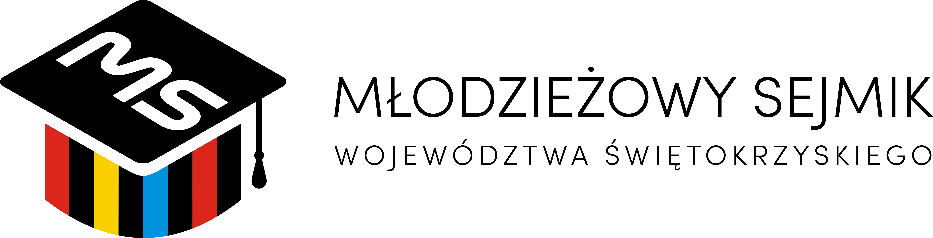 Porządek obradXII uroczystej sesji Młodzieżowego Sejmiku Województwa Świętokrzyskiego 
w dniu 8 czerwca 2024 r. o godz. 11.00 w Ośrodku Edukacji Przyrodniczej 
w UmianowicachOtwarcie XII sesji Młodzieżowego Sejmiku Województwa Świętokrzyskiego 
przez Przewodniczącego Oskara Frydrycha.Podsumowanie działalności Młodzieżowego Sejmiku Województwa Świętokrzyskiego III kadencji.Wystąpienie Pani Renaty Janik, Marszałka Województwa Świętokrzyskiego, 
Pana Andrzeja Bętkowskiego, Przewodniczącego Sejmiku oraz zaproszonych gości. Wręczenie podziękowań młodzieżowym radnym oraz gościom. Sprawy różne.Zamknięcie XII sesji Młodzieżowego Sejmiku.Pamiątkowe zdjęcie. 